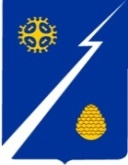 Главагородского поселения ИзлучинскНижневартовского районаХанты-Мансийского автономного округа-ЮгрыРАСПОРЯЖЕНИЕпгт. ИзлучинскО внесении изменений в распоряжение главы городского поселения Излучинск от 14.04.2016 № 21 «Об утверждении состава Комиссии Совета депутатов городского поселения Излучинск по контролю за достоверностью сведений о доходах, об имуществе и обязательствах имущественного характера, представляемых лицами, замещающими муниципальные должности в муниципальном образовании городское поселение Излучинск»В соответствии с уставом городского поселения Излучинск, решением Совета депутатов городского поселения Излучинск от 18.03.2016 № 147            «Об утверждении Положения о Комиссии Совета депутатов городского                 поселения Излучинск по контролю за достоверностью сведений о доходах,              об имуществе и обязательствах имущественного характера, представляемых лицами, замещающими муниципальные должности в муниципальном образовании городское поселение Излучинск»:1. Внести изменения в распоряжение главы городского поселения Излучинск от 14.04.2016 № 21 «Об утверждении состава Комиссии Совета депутатов городского поселения Излучинск по контролю за достоверностью сведений о доходах, об имуществе и обязательствах имущественного характера, представляемых лицами, замещающими муниципальные должности в муниципальном образовании городское поселение Излучинск», изложив приложение к распоряжению в новой редакции согласно приложению.2. Настоящее распоряжение подлежит размещению (опубликованию)                     на официальном сайте органов местного самоуправления городского поселения Излучинск. 3. Контроль за выполнением распоряжения оставляю за собой.Глава поселения 								      И.В. ЗаводскаяПриложение к распоряжениюглавы городского поселенияот 08.10.2018 № 56«Приложение к распоряжениюглавы городского поселенияот 14.04.2016 № 21СоставКомиссии Совета депутатов городского поселенияИзлучинск по контролю за достоверностью сведений о доходах, об имуществе и обязательствах имущественного характера, представляемых лицами, замещающими муниципальные должности в муниципальном образовании городское поселение Излучинск(далее – Комиссия)                                                                                                                                  ».от 08.10.2018 № 56ЗаводскаяИрина Витальевна-глава поселения, председатель Совета депутатов, председатель Комиссии;Жильцов Андрей Николаевич-заместитель председателя Совета депутатов, заместитель председателя Комиссии;ДемьянецОксана Григорьевна- специалист отдела технического обеспечения ОМСУ МКУ «Партнер», секретарь КомиссииЧлены Комиссии:Сорокина Наталия Петровна-председатель постоянной комиссии по бюджету, налогам и социально – экономическому развитию Совета депутатов городского поселения Излучинск;Пиндюрин Сергей Владимирович-председатель постоянной комиссии по нормотворческой деятельности по вопросам местного значения Совета депутатов городского поселения Излучинск;ПаппЕлена Станиславовна-начальник отдела муниципального контроля и правового обеспечения администрации поселения (по согласованию);СтепанюкОксана Николаевна-специалист-эксперт отдела документационной и общей работы администрации поселения (по согласованию);ЗанинаВалентина Александровна-председатель первичной организации ветеранов войны и труда городского поселения Излучинск (по согласованию).